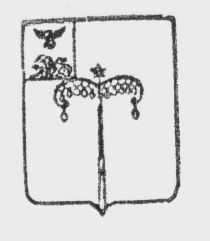 МУНИЦИПАЛЬНый РАЙОН «Красногвардейский район»Белгородской областиМУНИЦИПАЛЬНЫЙ СОВЕТ Красногвардейского РайонаШестнадцатое заседаниеРЕШЕНИЕ30 апреля 2020 года                                                                                                                                                     № 4Об      утверждении   отчета    об исполнении районного бюджета за 2019 годВо исполнение статьи 264.2 Бюджетного кодекса Российской Федерации, статьи 38 Устава муниципального района «Красногвардейский район» Белгородской области Муниципальный совет Красногвардейского             района р е ш и л:1. Утвердить отчет об исполнении районного бюджета за 2019 год по доходам в сумме 1 564 247,8 тыс. рублей, по расходам  в сумме                 1 561 620,8 тыс. рублей с превышением доходов над расходами  (профицит) в сумме  2 627,0  тыс. рублей (прилагается).– верхний предел муниципального внутреннего долга Красногвардейского района на 1 января 2019 года в сумме 40 000,0 тыс.рублей, в том числе верхний предел по муниципальным гарантиям в сумме 40 000,0 тыс.рублей.2. Главным администраторам доходов районного бюджета, главным распорядителям бюджетных средств принять меры к выполнению бюджетных показателей по доходам и расходам, предусмотренных на  2020 год.3. Опубликовать  данное решение  в сетевом издании «Знамя труда–31» (gazeta-trud.ru) и на официальном сайте органов местного самоуправления муниципального района «Красногвардейский район» Белгородской области.Председатель Муниципального совета         Красногвардейского района                                             Л.Н. Митюшин                                                                                                                                                             Приложение № 1                                                                                                                               УТВЕРЖДЕНЫ                                                                                                                                   решением  Муниципального совета                                                                                                                                      Красногвардейского района                                                                                                                                                  от 30 апреля 2020 года № 4Источники внутреннего финансирования дефицита (профицита)районного бюджета  на 2019  год тыс. рублей                                                                                                                                                               Приложение №2                                                                                                                                                                                             УТВЕРЖДЕНЫ                                                                                                                                   решением  Муниципального совета                                                                                                                                       Красногвардейского района                                                                                                                                                   от 30 апреля 2020 года № 4Доходы районного бюджета за 2019 год                                                                                                                                                            Приложение № 3                                                                                                                                                                                          УТВЕРЖДЕНО                                                                                                                                   решением  Муниципального совета                                                                                                                                   Красногвардейского района                                                                                                                                               от  30 апреля 2020 года № 4Распределение бюджетных ассигнований по разделам и подразделам, целевым статьям и видам расходов классификации расходов бюджета за 2019 годОТЧЕТоб использовании средств резервного фонда за 2019 год№  п/пНаименованиеКодУточненный план на 2019 годИсполнено за 2019 год123441.Муниципальные ценные бумаги Красногвардейского района, номинальная стоимость которых указана в валюте Российской Федерации01 01 00 00 00 0000 000--Размещение муниципальных ценных бумаг Красногвардейского района, номинальная стоимость которых указана в валюте Российской Федерации01 01 00 00 05 0000 710--Погашение муниципальных ценных бумаг Красногвардейского района, номинальная стоимость которых указана в валюте Российской Федерации01 01 00 00 05 0000 810--2.Кредиты, полученные районом от кредитных организаций01 02 00 00 00 0000 000--Получение кредита от кредитных организаций бюджетом Красногвардейского района01 02 00 00 05 0000 710--Погашение кредита от кредитных организаций бюджетом Красногвардейского района01 02 00 00 05 0000 810--3.Бюджетные кредиты от других бюджетов бюджетной системы Российской Федерации01 03 00 00 00 0000 000--Получение кредитов от других бюджетов бюджетной системы Российской Федерации01 03 00 00 05 0000 710Погашение  кредитов от других бюджетов бюджетной системы Российской Федерации01 03 00 00 05 0000 8104.Изменение остатков средств на счетах по учету средств бюджета района01 05 00 00 00 0000 0005 193,5-2 627,0Увеличение остатков средств бюджета01 05 00 00 00 0000 500- 1 590 412,7- 1 564 247,8Увеличение остатков средств бюджета01 05 02 00 00 0000 500- 1 590 412,7- 1 564 247,8Увеличение остатков средств бюджета01 05 02 01 00 0000 510- 1 590 412,7- 1 564 247,8Увеличение остатков средств бюджета01 05 02 01 05 0000 510- 1 590 412,7- 1 564 247,8Уменьшение остатков средств бюджета01 05 00 00 00 0000 6001 595 606,2 1 561 620,8Уменьшение остатков средств бюджета01 05 02 00 00 0000 6001 595 606,2 1 561 620,8Уменьшение остатков средств бюджета01 05 02 01 00 0000 6101 595 606,2 1 561 620,8Уменьшение остатков средств бюджета01 05 02 01 05 0000 6101 595 606,2 1 561 620,85.Иные источники внутреннего финансирования дефицитов  бюджетов01 06 00 00 00 0000 000--Возврат бюджетных кредитов, предоставленных внутри страны в валюте РФ01 06 05 00 00 0000 600--Возврат бюджетных кредитов, предоставленных юридическим лицам из бюджетов муниципальных районов в валюте РФ01 06 05 01 05 0200 640--Итого средств, направленных на покрытие дефицита (профицита)5 193,5-2 627,0КВДНаименование КВДУточненный план на 2019 годИсполнено за 2019 год% выполненияотклонение1.01.02.01.0.01.0.000.110Налог на доходы физических лиц с доходов, источником которых является налоговый агент, за исключением доходов, в отношении которых исчисление и уплата налога осуществляются в соответствии со статьями 227, 227.1 и 228 Налогового кодекса Российской Федерации370 349366 46499,03 8851.03.02.23.0.01.0.000.110Доходы от уплаты акцизов на дизельное топливо, подлежащие распределению между бюджетами субъектов Российской Федерации и местными бюджетами с учетом установленных дифференцированных нормативов отчислений в местные бюджеты16 37617 185104,9-8091.05.02.01.0.02.0.000.110Единый налог на вмененный доход для отдельных видов деятельности11 74710 74691,51 0011.05.03.01.0.01.0.000.110Единый сельскохозяйственный налог4 7154 718100,1-31.05.04.02.0.02.0.000.110Налог, взимаемый в связи с применением патентной системы налогообложения, зачисляемый в бюджеты муниципальных районов 8096120,0-161.08.03.01.0.01.0.000.110Государственная пошлина по делам, рассматриваемым в судах общей юрисдикции, мировыми судьями (за исключением Верховного Суда Российской Федерации)2 8902 900100,3-101.11.05.01.3.00.0.000.120Доходы, получаемые в виде арендной платы за земельные участки, государственная собственность на которые не разграничена, а также средства от продажи права на заключение договоров аренды указанных земельных участков4 1204 124100,1-41.11.05.03.5.05.0.000.120Доходы от сдачи в аренду имущества, находящегося в оперативном управлении органов управления муниципальных районов и созданных ими учреждений (за исключением имущества муниципальных бюджетных и автономных учреждений)1 0601 061100,1-11.11.07.01.5.05.0.000.120Доходы от перечисления части прибыли, остающейся после уплаты налогов и иных обязательных платежей муниципальных унитарных предприятий, созданных муниципальными районами0,00,00,00,01.12.01.00.0.01.0.000.120Плата за выбросы загрязняющих веществ в атмосферный воздух стационарными объектами 1 61893057,56881.13.02.99.5.05.0.000.130Прочие доходы от компенсации затрат бюджетов муниципальных районов155156100,6-11.14.02.05.3.05.0.000.410Доходы от реализации иного имущества, находящегося в собственности муниципальных районов (за исключением имущества муниципальных бюджетных и автономных учреждений, а также имущества муниципальных унитарных предприятий, в том числе казенных), в части реализации основных средств по указанному имуществу0,00,00,00,01.14.06.01.3.00.0.000.430Доходы от продажи земельных участков, государственная собственность на которые не разграничена 4 9404 944100,1-41.16.00.00.0.00.0.000.140Денежные взыскания (штрафы)5 3105 326100,3-161.17.05.05.0.05.0.000.180Прочие неналоговые доходы бюджетов муниципальных районов7071101,4-1Итого собственных налоговых и неналоговых423 430418 72198,94 709Финансовая помощь1 166 982,71 145 527,398,221 455,42.00.00.00.0.00.0.000.000Безвозмездные поступления1 166 982,71 145 527,398,221 455,42.02.15.00.1.05.0.000.151Дотации бюджетам муниципальных районов на выравнивание бюджетной обеспеченности205 551,9205 551,9100,002.02.19.99.9.05.0.000.151Прочие дотации бюджетам муниципальных районов350,0350,0100,00Субсидии169 824,7169 802,4100,022,32.02.20.07.7.05.0.000.151Субсидии бюджетам муниципальных районов на софинансирование капитальных вложений в объекты муниципальной собственности95 631,095 626,7100,04,22.02.20.21.6.05.0.000.151Субсидии бюджетам муниципальных районов на осуществление дорожной деятельности в отношении автомобильных дорог общего пользования, а также капитального ремонта и ремонта дворовых территорий многоквартирных домов, проездов к дворовым территориям многоквартирных домов населенных пунктов58 00058 000100,002.02.25.49.7.05.0.000.151Субсидии бюджетам муниципальных районов на реализацию мероприятий по обеспечению жильем молодых семей4 779,84 761,999,617,92.02.25.51.9.05.0.000.151Субсидия бюджетам муниципальных районов на поддержку отрасли культуры182,7182,7100,002.02.29.99.9.05.0.000.151Прочие субсидии бюджетам муниципальных районов11 231,211 231,2100,00Субвенции бюджетам бюджетной системы Российской Федерации751 903,8732 609,397,419 294,52.02.30.02.1.05.0.000.151Субвенции бюджетам муниципальных районов на ежемесячное денежное вознаграждение за классное руководство3 399,03 050,189,7348,82.02.30.02.2.05.0.000.151Субвенции бюджетам муниципальных районов на предоставление гражданам субсидий на оплату жилого помещения и коммунальных услуг4 335,03 855,788,9479,32.02.30.02.4.05.0.000.151Субвенции бюджетам муниципальных районов на выполнение передаваемых полномочий субъектов Российской Федерации630 765,2615 249,797,515 5162.02.30.02.7.05.0.000.151Субвенции бюджетам муниципальных районов на содержание ребенка в семье опекуна и приемной семье, а также вознаграждение, причитающееся приемному родителю6 617,04 160,362,92 456,62.02.30.02.9.05.0.000.151Субвенции бюджетам муниципальных районов на компенсацию части платы, взимаемой с родителей (законных представителей) за присмотр и уход за детьми, посещающими образовательные организации, реализующие образовательные программы дошкольного образования5 879,05 831,099,247,92.02.35.08.2.05.0.000.151Субвенции бюджетам муниципальных районов на предоставление жилых помещений детям-сиротам и детям, оставшимся без попечения родителей, лицам из их числа по договорам найма специализированных жилых помещений9 287,09 287,0100,002.02.35.08.4.05.0.000.151Субвенции бюджетам муниципальных районов на осуществление ежемесячной денежной выплаты, назначаемой в случае рождения третьего ребенка или последующих детей до достижения ребенком возраста трех лет17 35617 02598,1330,52.02.35.11.8.05.0.000.151Субвенции бюджетам муниципальных районов на осуществление первичного воинского учета на территориях, где отсутствуют военные комиссариаты1 7941 794100,002.02.35.12.0.05.0.000.151Субвенции бюджетам муниципальных районов на осуществление полномочий по составлению (изменению) списков кандидатов в присяжные заседатели федеральных судов общей юрисдикции в Российской Федерации13,80002.02.35.13.4.05.0.000.151Субвенции бюджетам муниципальных районов на осуществление полномочий по обеспечению жильем отдельных категорий граждан, установленных Федеральным законом от 12 января 1995 года № 5-ФЗ "О ветеранах", в соответствии с Указом Президента Российской Федерации от 7 мая 2008 года № 714 "Об обеспечении жильем ветеранов Великой Отечественной войны 1941 - 1945 годов"9 507,29 507,2100,002.02.35.13.5.05.0.000.151Субвенции бюджетам муниципальных районов на осуществление полномочий по обеспечению жильем отдельных категорий граждан, установленных Федеральным законом от 12 января 1995 года № 5-ФЗ "О ветеранах"723,7723,7100,002.02.35.13.7.05.0.000.151Субвенции бюджетам муниципальных районов на осуществление переданных полномочий Российской Федерации по предоставлению отдельных мер социальной поддержки граждан, подвергшихся воздействию радиации1 487,01 487,0100,002.02.35.17.6.05.0.000.151Субвенции бюджетам муниципальных районов на осуществление полномочий по обеспечению жильем отдельных категорий граждан, установленных Федеральным законом от 24 ноября 1995 года № 181-ФЗ "О социальной защите инвалидов в Российской Федерации"723,7723,7100,002.02.35.22.0.05.0.000.151Субвенции бюджетам муниципальных районов на осуществление переданного полномочия Российской Федерации по осуществлению ежегодной денежной выплаты лицам, награжденным нагрудным знаком "Почетный донор России"3 437,03 378,298,358,72.02.35.25.0.05.0.000.151Субвенции бюджетам муниципальных районов на оплату жилищно-коммунальных услуг отдельным категориям граждан45 00045000100,002.02.35.26.0.05.0.000.151Субвенции бюджетам муниципальных районов на выплату единовременного пособия при всех формах устройства детей, лишенных родительского попечения, в семью121,786,771,235,02.02.35.28.0.05.0.000.151Субвенции бюджетам муниципальных районов на выплаты инвалидам компенсаций страховых премий по договорам обязательного страхования гражданской ответственности владельцев транспортных средств2,62,6100,002.02.35.38.0.05.0.000.151Субвенции бюджетам муниципальных районов на выплату государственных пособий лицам, не подлежащим обязательному социальному страхованию на случай временной нетрудоспособности и в связи с материнством, и лицам, уволенным в связи с ликвидацией организаций (прекращением деятельности, полномочий физическими лицами)7 853,07 853,0100,002.02.35.46.2.05.0.000.151Субвенции бюджетам муниципальных районов на компенсацию отдельным категориям граждан оплаты взноса на капитальный ремонт общего имущества в многоквартирном доме114,9106,993,08,02.02.35.54.3.05.0.000.151Субвенции бюджетам муниципальных районов на содействие достижению целевых показателей региональных программ развития агропромышленного комплекса229,0229,0100,002.02.35.93.0.05.0.000.151Субвенции бюджетам муниципальных районов на государственную регистрацию актов гражданского состояния2 676,02 676,0100,002.02.39.99.9.05.0.000.151Прочие субвенции бюджетам муниципальных районов582,0582,0100,00Иные межбюджетные трансферты39 352,337 962,796,51 389,62.02.40.01.4.05.0.000.151Межбюджетные трансферты, передаваемые бюджетам муниципальных районов из бюджетов поселений на осуществление части полномочий по решению вопросов местного значения в соответствии с заключенными соглашениями38 671,037 612,597,31 058,52.02.45.16.0.05.0.000.151Межбюджетные трансферты, передаваемые бюджетам муниципальных районов для компенсации дополнительных расходов, возникших в результате решений, принятых органами власти другого уровня300,000300,02.02.49.99.9.05.0.000.151Прочие межбюджетные трансферты, передаваемые бюджетам муниципальных районов381,3350,291,831,12.19.35.25.0.05.0.000.150Возврат остатков субсидий, субвенций и иных межбюджетных трансфертов, имеющих целевое назначение, прошлых лет-749,0-749,02.19.35.25.0.05.0.000.150Возврат остатков субвенций на оплату жилищно-коммунальных услуг отдельным категориям граждан из бюджетов муниципальных районов-3,7-3,72.19.60.01.0.05.0.000.151Возврат прочих остатков субсидий, субвенций и иных межбюджетных трансфертов, имеющих целевое назначение, прошлых лет из бюджетов муниципальных районов-745,3-745,3Итого1 590 412,71 564 247,898,426 164,9».Наименование показателяКБККБККБККБКУточненный план 2019 годИсполнено за 2019 год% исполненияотклонениеНаименование показателяРазделПодразделКЦСРКВРУточненный план 2019 годИсполнено за 2019 год% исполненияотклонение123456789ОБЩЕГОСУДАРСТВЕННЫЕ ВОПРОСЫ0173 282,872 371,298,8911,6Функционирование высшего должностного лица субъекта Российской Федерации и муниципального образования01022 242,82 242,7100,00,1Расходы на выплаты по оплате труда высшего должностного лица муниципального образования в рамках непрограммных расходов010299900002102 242,82 242,7100,00,1Расходы на выплаты персоналу в целях обеспечения выполнения функций государственными (муниципальными) органами, казенными учреждениями, органами управления государственными внебюджетными фондами010299900002101002 242,82 242,7100,00,1Расходы на выплаты персоналу в целях обеспечения выполнения функций государственными (муниципальными) органами, казенными учреждениями, органами управления государственными внебюджетными фондами010299900002101002 242,82 242,7100,00,1Функционирование законодательных (представительных) органов государственной власти и представительных органов муниципальных образований01031 423,81 423,8100,00,0Расходы на выплаты по оплате труда председателя законодательного (представительного) органа государственной власти в рамках непрограммных расходов01039990000510635,8635,8100,00,0Расходы на выплаты персоналу в целях обеспечения выполнения функций государственными (муниципальными) органами, казенными учреждениями, органами управления государственными внебюджетными фондами01039990000510100635,8635,8100,00,0Расходы на выплаты персоналу в целях обеспечения выполнения функций государственными (муниципальными) органами, казенными учреждениями, органами управления государственными внебюджетными фондами01039990000510100635,8635,8100,00,0Расходы на выплаты по оплате труда председателя контрольно-ревизионной комиссии в рамках непрограммных расходов01039990000810788,0788,0100,00,0Расходы на выплаты персоналу в целях обеспечения выполнения функций государственными (муниципальными) органами, казенными учреждениями, органами управления государственными внебюджетными фондами01039990000810100788,0788,0100,00,0Расходы на выплаты персоналу в целях обеспечения выполнения функций государственными (муниципальными) органами, казенными учреждениями, органами управления государственными внебюджетными фондами01039990000810100788,0788,0100,00,0Функционирование Правительства Российской Федерации, высших исполнительных органов государственной власти субъектов Российской Федерации, местных администраций010447 194,746 852,299,3342,5Осуществление полномочий по созданию и организации деятельности комиссии по делам несовершеннолетних и защите их прав при администрации района01040130271220565,0565,0100,00,0Расходы на выплаты персоналу в целях обеспечения выполнения функций государственными (муниципальными) органами, казенными учреждениями, органами управления государственными внебюджетными фондами01040130271220100565,0565,0100,00,0Расходы на выплаты персоналу в целях обеспечения выполнения функций государственными (муниципальными) органами, казенными учреждениями, органами управления государственными внебюджетными фондами01040130271220100565,0565,0100,00,0Средства передаваемые для компенсации расходов, возникших в результате решений, принятых органами власти другого уровня в рамках непрограммных расходов010499900813803 351,23 351,2100,00,0Межбюджетные трансферты010499900813805003 351,23 351,2100,00,0Межбюджетные трансферты010499900813805003 351,23 351,2100,00,0Обеспечение функций органов власти Красногвардейского района в рамках непрограммных расходов0104999009001943 278,542 936,099,2342,5Расходы на выплаты персоналу в целях обеспечения выполнения функций государственными (муниципальными) органами, казенными учреждениями, органами управления государственными внебюджетными фондами0104999009001910035 896,735 868,599,928,2Расходы на выплаты персоналу в целях обеспечения выполнения функций государственными (муниципальными) органами, казенными учреждениями, органами управления государственными внебюджетными фондами0104999009001910035 896,735 868,599,928,2Закупка товаров, работ и услуг для обеспечения государственных (муниципальных) нужд010499900900192006 709,86 401,295,4308,6Закупка товаров, работ и услуг для обеспечения государственных (муниципальных) нужд010499900900192006 709,86 401,295,4308,6Иные бюджетные ассигнования01049990090019800672,0666,399,25,7Иные бюджетные ассигнования01049990090019800672,0666,399,25,7Судебная система010513,80,00,013,8Составление (изменению) списков кандидатов в присяжные заседатели федеральных судов общей юрисдикции РФ в рамках непрограммных расходов0105999005120013,80,00,013,8Закупка товаров, работ и услуг для обеспечения государственных (муниципальных) нужд0105999005120020013,80,00,013,8Закупка товаров, работ и услуг для обеспечения государственных (муниципальных) нужд0105999005120020013,80,00,013,8Обеспечение деятельности финансовых, налоговых и таможенных органов и органов финансового (финансово-бюджетного) надзора010619 450,019 223,698,8226,4Обеспечение функций органов власти Красногвардейского района в рамках непрограммных расходов0106999009001919 450,019 223,698,8226,4Расходы на выплаты персоналу в целях обеспечения выполнения функций государственными (муниципальными) органами, казенными учреждениями, органами управления государственными внебюджетными фондами0106999009001910010 254,610 192,799,461,9Расходы на выплаты персоналу в целях обеспечения выполнения функций государственными (муниципальными) органами, казенными учреждениями, органами управления государственными внебюджетными фондами0106999009001910010 254,610 192,799,461,9Закупка товаров, работ и услуг для обеспечения государственных (муниципальных) нужд010699900900192009 191,79 028,698,2163,1Закупка товаров, работ и услуг для обеспечения государственных (муниципальных) нужд010699900900192009 191,79 028,698,2163,1Иные бюджетные ассигнования010699900900198003,72,362,21,4Иные бюджетные ассигнования010699900900198003,72,362,21,4Обеспечение проведения выборов и референдумов01071 531,31 531,3100,00,0Расходы на выплаты по оплате труда членов избирательной комиссии в рамках непрограммных расходов010799900007101 531,31 531,3100,00,0Расходы на выплаты персоналу в целях обеспечения выполнения функций государственными (муниципальными) органами, казенными учреждениями, органами управления государственными внебюджетными фондами010799900007101001 531,31 531,3100,00,0Расходы на выплаты персоналу в целях обеспечения выполнения функций государственными (муниципальными) органами, казенными учреждениями, органами управления государственными внебюджетными фондами010799900007101001 531,31 531,3100,00,0Резервные фонды0111240,30,00,0240,3Резервный фонд в рамках непрограммных расходов01119990020550240,30,00,0240,3Иные бюджетные ассигнования01119990020550800240,30,00,0240,3Иные бюджетные ассигнования01119990020550800240,30,00,0240,3Другие общегосударственные вопросы01131 186,01 097,692,588,4Обеспечение деятельности (оказание услуг) муниципальных учреждений (организаций)011310101005901 186,01 097,692,588,4Закупка товаров, работ и услуг для обеспечения государственных (муниципальных) нужд011310101005902001 186,01 097,692,588,4Закупка товаров, работ и услуг для обеспечения государственных (муниципальных) нужд011310101005902001 186,01 097,692,588,4НАЦИОНАЛЬНАЯ ОБОРОНА021 794,01 794,0100,00,0Мобилизационная и вневойсковая подготовка02031 794,01 794,0100,00,0Осуществление первичного воинского учета на территориях, где отсутствуют воинские комиссариаты в рамках непрограммных расходов020399900511801 794,01 794,0100,00,0Межбюджетные трансферты020399900511805001 794,01 794,0100,00,0Межбюджетные трансферты020399900511805001 794,01 794,0100,00,0НАЦИОНАЛЬНАЯ БЕЗОПАСНОСТЬ И ПРАВООХРАНИТЕЛЬНАЯ ДЕЯТЕЛЬНОСТЬ036 425,76 425,7100,00,0Органы юстиции03042 676,02 676,0100,00,0Государственная регистрация актов гражданского состояния в рамках непрограммных расходов030499900593002 676,02 676,0100,00,0Расходы на выплаты персоналу в целях обеспечения выполнения функций государственными (муниципальными) органами, казенными учреждениями, органами управления государственными внебюджетными фондами030499900593001002 548,62 548,6100,00,0Расходы на выплаты персоналу в целях обеспечения выполнения функций государственными (муниципальными) органами, казенными учреждениями, органами управления государственными внебюджетными фондами030499900593001002 548,62 548,6100,00,0Закупка товаров, работ и услуг для обеспечения государственных (муниципальных) нужд03049990059300200127,4127,4100,00,0Закупка товаров, работ и услуг для обеспечения государственных (муниципальных) нужд03049990059300200127,4127,4100,00,0Защита населения и территории от чрезвычайных ситуаций природного и техногенного характера, гражданская оборона03092 864,72 864,7100,00,0Обеспечение деятельности (оказание услуг) муниципальных учреждений (организаций)030901404005902 864,72 864,7100,00,0Расходы на выплаты персоналу в целях обеспечения выполнения функций государственными (муниципальными) органами, казенными учреждениями, органами управления государственными внебюджетными фондами030901404005901002 864,72 864,7100,00,0Расходы на выплаты персоналу в целях обеспечения выполнения функций государственными (муниципальными) органами, казенными учреждениями, органами управления государственными внебюджетными фондами030901404005901002 864,72 864,7100,00,0Другие вопросы в области национальной безопасности и правоохранительной деятельности0314885,0885,0100,00,0Мероприятия0314011012999039,639,6100,00,0Социальное обеспечение и иные выплаты населению0314011012999030039,639,6100,00,0Социальное обеспечение и иные выплаты населению0314011012999030039,639,6100,00,0Мероприятия03140110229990203,0203,0100,00,0Закупка товаров, работ и услуг для обеспечения государственных (муниципальных) нужд03140110229990200143,0143,0100,00,0Закупка товаров, работ и услуг для обеспечения государственных (муниципальных) нужд03140110229990200143,0143,0100,00,0Иные бюджетные ассигнования0314011022999080060,060,0100,00,0Иные бюджетные ассигнования0314011022999080060,060,0100,00,0Мероприятия0314012012999068,068,0100,00,0Закупка товаров, работ и услуг для обеспечения государственных (муниципальных) нужд0314012012999020040,040,0100,00,0Закупка товаров, работ и услуг для обеспечения государственных (муниципальных) нужд0314012012999020040,040,0100,00,0Предоставление субсидий бюджетным, автономным учреждениям и иным некоммерческим организациям0314012012999060028,028,0100,00,0Предоставление субсидий бюджетным, автономным учреждениям и иным некоммерческим организациям0314012012999060028,028,0100,00,0Мероприятия03140130129990137,3137,3100,00,0Закупка товаров, работ и услуг для обеспечения государственных (муниципальных) нужд03140130129990200137,3137,3100,00,0Закупка товаров, работ и услуг для обеспечения государственных (муниципальных) нужд03140130129990200137,3137,3100,00,0Мероприятия по подготовке населения и организаций к действиям в чрезвычайным ситуациям в мирное и военное время03140140329990109,5109,5100,00,0Закупка товаров, работ и услуг для обеспечения государственных (муниципальных) нужд03140140329990200100,5100,5100,00,0Закупка товаров, работ и услуг для обеспечения государственных (муниципальных) нужд03140140329990200100,5100,5100,00,0Иные бюджетные ассигнования031401403299908009,09,0100,00,0Иные бюджетные ассигнования031401403299908009,09,0100,00,0Мероприятия0314015012999016,016,0100,00,0Закупка товаров, работ и услуг для обеспечения государственных (муниципальных) нужд0314015012999020013,013,0100,00,0Закупка товаров, работ и услуг для обеспечения государственных (муниципальных) нужд0314015012999020013,013,0100,00,0Предоставление субсидий бюджетным, автономным учреждениям и иным некоммерческим организациям031401501299906003,03,0100,00,0Предоставление субсидий бюджетным, автономным учреждениям и иным некоммерческим организациям031401501299906003,03,0100,00,0Средства передаваемые для компенсации расходов, возникших в результате решений, принятых органами власти другого уровня в рамках непрограммных расходов03149990081380311,60,00,0311,6Межбюджетные трансферты03149990081380500311,6311,6100,00,0Межбюджетные трансферты03149990081380500311,6311,6100,00,0НАЦИОНАЛЬНАЯ ЭКОНОМИКА04127 494,8119 943,194,17 551,7Общеэкономические вопросы0401444,0424,095,520,0Осуществление полномочий в области охраны труда04010720271210444,0424,095,520,0Расходы на выплаты персоналу в целях обеспечения выполнения функций государственными (муниципальными) органами, казенными учреждениями, органами управления государственными внебюджетными фондами04010720271210100444,0424,095,520,0Расходы на выплаты персоналу в целях обеспечения выполнения функций государственными (муниципальными) органами, казенными учреждениями, органами управления государственными внебюджетными фондами04010720271210100444,0424,095,520,0Сельское хозяйство и рыболовство0405673,0628,993,444,1Организация предоставления мер по поддержке сельскохозяйственного производства04050710171290444,0399,990,144,1Расходы на выплаты персоналу в целях обеспечения выполнения функций государственными (муниципальными) органами, казенными учреждениями, органами управления государственными внебюджетными фондами04050710171290100444,0399,990,144,1Расходы на выплаты персоналу в целях обеспечения выполнения функций государственными (муниципальными) органами, казенными учреждениями, органами управления государственными внебюджетными фондами04050710171290100444,0399,990,144,1Возмещение части затрат на уплату процентов по кредитам, полученным гражданами, ведущими личное подсобное хозяйство, и части затрат на уплату процентов по краткосрочным и инвестиционным кредитам, полученным крестьянскими (фермерскими) хозяйствами в российских кредитных организациях0405071017372029,029,0100,00,0Иные бюджетные ассигнования0405071017372080029,029,0100,00,0Иные бюджетные ассигнования0405071017372080029,029,0100,00,0Возмещение части процентной ставки по долгосрочным, среднесрочным и краткосрочным кредитам, взятым малыми формами хозяйствования за счёт средств областного бюджета040507101L5430200,0200,0100,00,0Иные бюджетные ассигнования040507101L5430800200,0200,0100,00,0Иные бюджетные ассигнования040507101L5430800200,0200,0100,00,0Транспорт040815 905,715 905,7100,00,0Обеспечение равной доступности услуг общественного транспорта на территории Белгородской области для отдельных категорий граждан, оказание мер социальной поддержки которым относится к ведению Российской Федерации и субъектов Российской Федерации0408092016382015 872,015 872,0100,00,0Иные бюджетные ассигнования0408092016382080015 872,015 872,0100,00,0Иные бюджетные ассигнования0408092016382080015 872,015 872,0100,00,0Компенсация потерь в доходах организациям автомобильного транспорта осуществляющим перевозки по льготным тарифам на проезд обучающимся и воспитанникам общеобразовательных учреждений, учащимся очной формы обучения образовательных учреждений начального профессионального и среднего профессионального образования автомобильным транспортом общего пользования0408092026043033,733,7100,00,0Иные бюджетные ассигнования0408092026043080033,733,7100,00,0Иные бюджетные ассигнования0408092026043080033,733,7100,00,0Дорожное хозяйство (дорожные фонды)040979 830,472 426,990,77 403,5Капитальный ремонт автомобильных дорог общего пользования местного значения в рамках подпрограммы «Совершенствование и развитие дорожной сети» муниципальной программы Красногвардейского района «Совершенствование и развитие транспортной системы и дорожной сети Красногвардейского района на 2015-2020 годы»0409091012058012 772,05 762,545,17 009,5Закупка товаров, работ и услуг для обеспечения государственных (муниципальных) нужд0409091012058020012 772,05 762,545,17 009,5Закупка товаров, работ и услуг для обеспечения государственных (муниципальных) нужд0409091012058020012 772,05 762,545,17 009,5Капитальный ремонт автомобильных дорог общего пользования0409091017214058 000,058 000,0100,00,0Закупка товаров, работ и услуг для обеспечения государственных (муниципальных) нужд0409091017214020058 000,058 000,0100,00,0Закупка товаров, работ и услуг для обеспечения государственных (муниципальных) нужд0409091017214020058 000,058 000,0100,00,0Капитальный ремон автомобильных дорог общего пользования040909101S21403 000,03 000,0100,00,0Закупка товаров, работ и услуг для обеспечения государственных (муниципальных) нужд040909101S21402003 000,03 000,0100,00,0Закупка товаров, работ и услуг для обеспечения государственных (муниципальных) нужд040909101S21402003 000,03 000,0100,00,0Передаваемые полномочия по содержанию и ремонту автомобильных дорог общего пользования в рамках непрограммных расходов040999900205702 100,02 100,0100,00,0Межбюджетные трансферты040999900205705002 100,02 100,0100,00,0Межбюджетные трансферты040999900205705002 100,02 100,0100,00,0Средства передаваемые для компенсации расходов, возникших в результате решений, принятых органами власти другого уровня в рамках непрограммных расходов040999900813803 958,43 564,490,0394,0Межбюджетные трансферты040999900813805003 958,43 564,490,0394,0Межбюджетные трансферты040999900813805003 958,43 564,490,0394,0Другие вопросы в области национальной экономики041230 641,730 557,699,784,1Обеспечение деятельности (оказание услуг) муниципальных учреждений (организаций)041202502005904 725,04 438,593,9286,5Расходы на выплаты персоналу в целях обеспечения выполнения функций государственными (муниципальными) органами, казенными учреждениями, органами управления государственными внебюджетными фондами041202502005901004 438,94 438,5100,00,4Расходы на выплаты персоналу в целях обеспечения выполнения функций государственными (муниципальными) органами, казенными учреждениями, органами управления государственными внебюджетными фондами041202502005901004 438,94 438,5100,00,4Закупка товаров, работ и услуг для обеспечения государственных (муниципальных) нужд04120250200590200286,2267,393,418,9Закупка товаров, работ и услуг для обеспечения государственных (муниципальных) нужд04120250200590200286,2267,393,418,9Мероприятия04120340129990200,0200,0100,00,0Предоставление субсидий бюджетным, автономным учреждениям и иным некоммерческим организациям04120340129990600200,0200,0100,00,0Предоставление субсидий бюджетным, автономным учреждениям и иным некоммерческим организациям04120340129990600200,0200,0100,00,0Обеспечение деятельности муниципальных учреждений в рамках непрограммных расходов0412999000059025 716,725 651,899,764,9Расходы на выплаты персоналу в целях обеспечения выполнения функций государственными (муниципальными) органами, казенными учреждениями, органами управления государственными внебюджетными фондами0412999000059010021 556,021 555,9100,00,1Расходы на выплаты персоналу в целях обеспечения выполнения функций государственными (муниципальными) органами, казенными учреждениями, органами управления государственными внебюджетными фондами0412999000059010021 556,021 555,9100,00,1Закупка товаров, работ и услуг для обеспечения государственных (муниципальных) нужд041299900005902004 160,64 095,998,464,7Закупка товаров, работ и услуг для обеспечения государственных (муниципальных) нужд041299900005902004 160,64 095,998,464,7Иные бюджетные ассигнования041299900005908000,10,00,00,1Иные бюджетные ассигнования041299900005908000,10,00,00,1ЖИЛИЩНО-КОММУНАЛЬНОЕ ХОЗЯЙСТВО0579 036,377 799,798,41 236,6Жилищное хозяйство050178,00,00,078,0Капитальный ремонт объектов муниципальной собственности0501082012211078,00,00,078,0Закупка товаров, работ и услуг для обеспечения государственных (муниципальных) нужд0501082012211020078,00,00,078,0Закупка товаров, работ и услуг для обеспечения государственных (муниципальных) нужд0501082012211020078,00,00,078,0Коммунальное хозяйство050256 474,255 362,698,01 111,6Субвенции на реализацию мероприятий по обеспечению населения чистой питьевой водой050207103710905 836,05 835,1100,00,9Капитальные вложения в объекты государственной (муниципальной) собственности050207103710904005 836,05 835,1100,00,9Капитальные вложения в объекты государственной (муниципальной) собственности050207103710904005 836,05 835,1100,00,9Субвенции на реализацию мероприятий по обеспечению населения чистой питьевой водой050207103S1090310,0306,999,03,1Капитальные вложения в объекты государственной (муниципальной) собственности050207103S1090400310,0306,999,03,1Капитальные вложения в объекты государственной (муниципальной) собственности050207103S1090400310,0306,999,03,1Инженерное обустройство микрорайонов застройки ИЖС0502082017378041 111,041 107,7100,03,3Капитальные вложения в объекты государственной (муниципальной) собственности0502082017378040041 111,041 107,7100,03,3Капитальные вложения в объекты государственной (муниципальной) собственности0502082017378040041 111,041 107,7100,03,3Инженерное обустройство микрорайонов застройки ИЖС050208201S37804 622,04 621,5100,00,5Капитальные вложения в объекты государственной (муниципальной) собственности050208201S37804004 622,04 621,5100,00,5Капитальные вложения в объекты государственной (муниципальной) собственности050208201S37804004 622,04 621,5100,00,5Реализация мероприятий в области коммунального хозяйства050208204604504 595,23 491,476,01 103,8Закупка товаров, работ и услуг для обеспечения государственных (муниципальных) нужд050208204604502004 595,23 491,476,01 103,8Закупка товаров, работ и услуг для обеспечения государственных (муниципальных) нужд050208204604502004 595,23 491,476,01 103,8Благоустройство050322 484,122 437,199,847,0Организация наружного освещения населённых пунктов Белгородской области050308202713409 325,09 325,0100,00,0Закупка товаров, работ и услуг для обеспечения государственных (муниципальных) нужд050308202713402009 325,09 325,0100,00,0Закупка товаров, работ и услуг для обеспечения государственных (муниципальных) нужд050308202713402009 325,09 325,0100,00,0Организация наружного освещения населённых пунктов Белгородской области050308202S13409 325,09 325,0100,00,0Закупка товаров, работ и услуг для обеспечения государственных (муниципальных) нужд050308202S13402009 325,09 325,0100,00,0Закупка товаров, работ и услуг для обеспечения государственных (муниципальных) нужд050308202S13402009 325,09 325,0100,00,0Выплата социального пособия на погребение и возмещение расходов по гарантированному перечню услуг по погребению в рамках ст.12 Федерального Закона от 12.01.1996 № 8-ФЗ050308203713505,00,00,05,0Закупка товаров, работ и услуг для обеспечения государственных (муниципальных) нужд050308203713502005,00,00,05,0Закупка товаров, работ и услуг для обеспечения государственных (муниципальных) нужд050308203713502005,00,00,05,0Реализация мероприятий в области коммунального хозяйства050308204604501 147,91 106,096,341,9Закупка товаров, работ и услуг для обеспечения государственных (муниципальных) нужд050308204604502001 147,91 106,096,341,9Закупка товаров, работ и услуг для обеспечения государственных (муниципальных) нужд050308204604502001 147,91 106,096,341,9Иные межбюджетные трансфертты в форме иных дотаций по итогам оценки эффективности деятельности органов местного самоуправленичя05039990071330350,0350,0100,00,0Межбюджетные трансферты05039990071330500350,0350,0100,00,0Межбюджетные трансферты05039990071330500350,0350,0100,00,0Иные межбюджетные трансферты на организацию и проведение областных конкурсов по благоустройству0503999007136027,027,0100,00,0Межбюджетные трансферты0503999007136050027,027,0100,00,0Межбюджетные трансферты0503999007136050027,027,0100,00,0Реализация проектов, реализуемых ТОС в муниципальных образованиях0503999007142095,295,2100,00,0Межбюджетные трансферты0503999007142050095,295,2100,00,0Межбюджетные трансферты0503999007142050095,295,2100,00,0Средства передаваемые для компенсации расходов, возникших в результате решений, принятых органами власти другого уровня в рамках непрограммных расходов050399900813802 208,92 208,9100,00,0Межбюджетные трансферты050399900813805002 208,92 208,9100,00,0Межбюджетные трансферты050399900813805002 208,92 208,9100,00,0ОХРАНА ОКРУЖАЮЩЕЙ СРЕДЫ068 086,48 083,099,93,4Другие вопросы в области охраны окружающей среды06058 086,48083,099,93,4Осуществление отдельных государственных полномочий по рассмотрению дел об административных правонарушениях06050110371310494,0444,089,950,0Расходы на выплаты персоналу в целях обеспечения выполнения функций государственными (муниципальными) органами, казенными учреждениями, органами управления государственными внебюджетными фондами06050110371310100444,0444,0100,00,0Расходы на выплаты персоналу в целях обеспечения выполнения функций государственными (муниципальными) органами, казенными учреждениями, органами управления государственными внебюджетными фондами06050110371310100444,0444,0100,00,0Закупка товаров, работ и услуг для обеспечения государственных (муниципальных) нужд0605011037131020050,046,693,23,4Закупка товаров, работ и услуг для обеспечения государственных (муниципальных) нужд0605011037131020050,046,693,23,4Средства передаваемые для компенсации расходов, возникших в результате решений, принятых органами власти другого уровня в рамках непрограммных расходов060599900813807 592,47 592,4100,00,0Межбюджетные трансферты060599900813805007 592,47 592,4100,00,0Межбюджетные трансферты060599900813805007 592,47 592,4100,00,0ОБРАЗОВАНИЕ07691 078,8682 033,998,79 044,9Дошкольное образование0701133 485,5130 564,197,82 921,4Обеспечение реализации прав граждан на получение общедоступного и бесплатного дошкольного образования в муниципальных и негосударственных дошкольных образовательных организациях в рамках подпрограммы «Развитие дошкольного образования» муниципальной программы Красногвардейского района «Развитие образования Красногвардейского района на 2015-2020 годы»0701021017302058 644,056 171,795,82 472,3Предоставление субсидий бюджетным, автономным учреждениям и иным некоммерческим организациям0701021017302060058 644,056 171,795,82 472,3Предоставление субсидий бюджетным, автономным учреждениям и иным некоммерческим организациям0701021017302060058 644,056 171,795,82 472,3Обеспечение деятельности (оказание услуг) муниципальных учреждений (организаций)0701021030059071 825,571 376,499,4449,1Предоставление субсидий бюджетным, автономным учреждениям и иным некоммерческим организациям0701021030059060071 825,571 376,499,4449,1Предоставление субсидий бюджетным, автономным учреждениям и иным некоммерческим организациям0701021030059060071 825,571 376,499,4449,1Софинансирование капитального ремонта объектов муниципальной собственности07010820142120302,0302,0100,00,0Закупка товаров, работ и услуг для обеспечения государственных (муниципальных) нужд07010820142120200302,0302,0100,00,0Закупка товаров, работ и услуг для обеспечения государственных (муниципальных) нужд07010820142120200302,0302,0100,00,0Софинансирование капитального ремонта объектов муниципальной собственности070108201721202 714,02 714,0100,00,0Закупка товаров, работ и услуг для обеспечения государственных (муниципальных) нужд070108201721202002 714,02 714,0100,00,0Закупка товаров, работ и услуг для обеспечения государственных (муниципальных) нужд070108201721202002 714,02 714,0100,00,0Общее образование0702444 038,0438 846,198,85 191,9Реализация государственного стандарта общего образования07020220173040331 648,0327 189,798,74 458,3Предоставление субсидий бюджетным, автономным учреждениям и иным некоммерческим организациям07020220173040600331 648,0327 189,798,74 458,3Предоставление субсидий бюджетным, автономным учреждениям и иным некоммерческим организациям07020220173040600331 648,0327 189,798,74 458,3Выплата ежемесячного денежного вознаграждения за выполнение функций классного руководителя педагогическим работникам муниципальных образовательных учреждений070202202730603 399,03 047,189,6351,9Предоставление субсидий бюджетным, автономным учреждениям и иным некоммерческим организациям070202202730606003 399,03 047,189,6351,9Предоставление субсидий бюджетным, автономным учреждениям и иным некоммерческим организациям070202202730606003 399,03 047,189,6351,9Обеспечение деятельности (оказание услуг) муниципальных учреждений (организаций)07020220300590108 991,0108 609,399,6381,7Предоставление субсидий бюджетным, автономным учреждениям и иным некоммерческим организациям07020220300590600108 991,0108 609,399,6381,7Предоставление субсидий бюджетным, автономным учреждениям и иным некоммерческим организациям07020220300590600108 991,0108 609,399,6381,7Дополнительное образование детей070369 005,568 379,199,1626,4Обеспечение деятельности (оказание услуг) муниципальных учреждений (организаций)0703023010059059 763,959 486,299,5277,7Предоставление субсидий бюджетным, автономным учреждениям и иным некоммерческим организациям0703023010059060059 763,959 486,299,5277,7Предоставление субсидий бюджетным, автономным учреждениям и иным некоммерческим организациям0703023010059060059 763,959 486,299,5277,7Выплаты премий и грантов в различных областях070302301L519566,666,6100,00,0Предоставление субсидий бюджетным, автономным учреждениям и иным некоммерческим организациям070302301L519560066,666,6100,00,0Предоставление субсидий бюджетным, автономным учреждениям и иным некоммерческим организациям070302301L519560066,666,6100,00,0Обеспечение деятельности (оказание услуг) муниципальных учреждений (организаций)070302302005908 875,08 826,399,548,7Предоставление субсидий бюджетным, автономным учреждениям и иным некоммерческим организациям070302302005906008 875,08 826,399,548,7Предоставление субсидий бюджетным, автономным учреждениям и иным некоммерческим организациям070302302005906008 875,08 826,399,548,7Предоставление гранта образовательным организациям Белгородской области за счёт резервного фонда Правительства Белгородской области0703023E270550300,00,00,0300,0Предоставление субсидий бюджетным, автономным учреждениям и иным некоммерческим организациям0703023E270550600300,00,00,0300,0Предоставление субсидий бюджетным, автономным учреждениям и иным некоммерческим организациям0703023E270550600300,00,00,0300,0Профессиональная подготовка, переподготовка и повышение квалификации0705194,0142,773,651,3Повышение квалификации, профессиональная подготовка и переподготовка кадров07051110121010194,0142,773,651,3Закупка товаров, работ и услуг для обеспечения государственных (муниципальных) нужд07051110121010200194,0142,773,651,3Закупка товаров, работ и услуг для обеспечения государственных (муниципальных) нужд07051110121010200194,0142,773,651,3Молодежная политика070713 674,613 528,598,9146,1Мероприятия по проведению оздоровительной компании детей07070240170650582,0582,0100,00,0Предоставление субсидий бюджетным, автономным учреждениям и иным некоммерческим организациям07070240170650600582,0582,0100,00,0Предоставление субсидий бюджетным, автономным учреждениям и иным некоммерческим организациям07070240170650600582,0582,0100,00,0Мероприятия по проведению оздоровительной компании детей070702401S06501 394,11 387,699,56,5Предоставление субсидий бюджетным, автономным учреждениям и иным некоммерческим организациям070702401S06506001 394,11 387,699,56,5Предоставление субсидий бюджетным, автономным учреждениям и иным некоммерческим организациям070702401S06506001 394,11 387,699,56,5Обеспечение деятельности (оказание услуг) муниципальных учреждений (организаций)070702402005907 792,07 788,8100,03,2Предоставление субсидий бюджетным, автономным учреждениям и иным некоммерческим организациям070702402005906007 792,07 788,8100,03,2Предоставление субсидий бюджетным, автономным учреждениям и иным некоммерческим организациям070702402005906007 792,07 788,8100,03,2Обеспечение деятельности (оказание услуг) муниципальных учреждений (организаций)070703601005903 146,13 340,3106,2-194,2Расходы на выплаты персоналу в целях обеспечения выполнения функций государственными (муниципальными) органами, казенными учреждениями, органами управления государственными внебюджетными фондами070703601005901002 557,12 434,095,2123,1Расходы на выплаты персоналу в целях обеспечения выполнения функций государственными (муниципальными) органами, казенными учреждениями, органами управления государственными внебюджетными фондами070703601005901002 557,12 434,095,2123,1Закупка товаров, работ и услуг для обеспечения государственных (муниципальных) нужд07070360100590200589,0580,698,68,4Закупка товаров, работ и услуг для обеспечения государственных (муниципальных) нужд07070360100590200589,0580,698,68,4Мероприятия07070360129990326,6325,799,70,9Закупка товаров, работ и услуг для обеспечения государственных (муниципальных) нужд07070360129990200326,6325,799,70,9Закупка товаров, работ и услуг для обеспечения государственных (муниципальных) нужд07070360129990200326,6325,799,70,9Обеспечение деятельности (оказание услуг) муниципальных учреждений (организаций)07070360200590122,7119,297,13,5Закупка товаров, работ и услуг для обеспечения государственных (муниципальных) нужд07070360200590200122,7119,297,13,5Закупка товаров, работ и услуг для обеспечения государственных (муниципальных) нужд07070360200590200122,7119,297,13,5Мероприятия07070360229990127,3126,899,60,5Закупка товаров, работ и услуг для обеспечения государственных (муниципальных) нужд07070360229990200127,3126,899,60,5Закупка товаров, работ и услуг для обеспечения государственных (муниципальных) нужд07070360229990200127,3126,899,60,5Мероприятия по развитию добровоческого (волонтерского) движения0707036032999050,050,0100,00,0Закупка товаров, работ и услуг для обеспечения государственных (муниципальных) нужд0707036032999020050,050,0100,00,0Закупка товаров, работ и услуг для обеспечения государственных (муниципальных) нужд0707036032999020050,050,0100,00,0Средства передаваемые для компенсации расходов, возникших в результате решений, принятых органами власти другого уровня в рамках непрограммных расходов07079990081380133,8133,8100,00,0Межбюджетные трансферты07079990081380500133,8133,8100,00,0Межбюджетные трансферты07079990081380500133,8133,8100,00,0Другие вопросы в области образования070930 681,230 573,499,6107,8Обеспечение функций органов власти муниципального района070902501900194 051,04 049,7100,01,3Расходы на выплаты персоналу в целях обеспечения выполнения функций государственными (муниципальными) органами, казенными учреждениями, органами управления государственными внебюджетными фондами070902501900191003 832,23 832,1100,00,1Расходы на выплаты персоналу в целях обеспечения выполнения функций государственными (муниципальными) органами, казенными учреждениями, органами управления государственными внебюджетными фондами070902501900191003 832,23 832,1100,00,1Закупка товаров, работ и услуг для обеспечения государственных (муниципальных) нужд07090250190019200218,8217,699,51,2Закупка товаров, работ и услуг для обеспечения государственных (муниципальных) нужд07090250190019200218,8217,699,51,2Обеспечение деятельности (оказание услуг) муниципальных учреждений (организаций)0709025020059026 366,926 260,599,6106,4Расходы на выплаты персоналу в целях обеспечения выполнения функций государственными (муниципальными) органами, казенными учреждениями, органами управления государственными внебюджетными фондами0709025020059010019 025,819 025,8100,00,0Расходы на выплаты персоналу в целях обеспечения выполнения функций государственными (муниципальными) органами, казенными учреждениями, органами управления государственными внебюджетными фондами0709025020059010019 025,819 025,8100,00,0Закупка товаров, работ и услуг для обеспечения государственных (муниципальных) нужд070902502005902007 227,47 125,198,6102,3Закупка товаров, работ и услуг для обеспечения государственных (муниципальных) нужд070902502005902007 227,47 125,198,6102,3Социальное обеспечение и иные выплаты населению0709025020059030040,037,092,53,0Социальное обеспечение и иные выплаты населению0709025020059030040,037,092,53,0Иные бюджетные ассигнования0709025020059080073,672,698,61,0Иные бюджетные ассигнования0709025020059080073,672,698,61,0Обеспечение видеонаблюдением аудиторий пунктов проведения единого государственного экзамена07090250473050263,3263,2100,00,1Предоставление субсидий бюджетным, автономным учреждениям и иным некоммерческим организациям07090250473050600263,3263,2100,00,1Предоставление субсидий бюджетным, автономным учреждениям и иным некоммерческим организациям07090250473050600263,3263,2100,00,1КУЛЬТУРА, КИНЕМАТОГРАФИЯ08163 188,4160 514,698,42 673,8Культура0801131 253,5128 682,398,02 571,2Обеспечение деятельности (оказание услуг) муниципальных учреждений (организаций)0801031010059021 033,421 001,499,832,0Предоставление субсидий бюджетным, автономным учреждениям и иным некоммерческим организациям0801031010059060021 033,421 001,499,832,0Предоставление субсидий бюджетным, автономным учреждениям и иным некоммерческим организациям0801031010059060021 033,421 001,499,832,0Субсидии на повышение оплаты труда работникам учреждений культуры080103101777801 027,01 027,0100,00,0Предоставление субсидий бюджетным, автономным учреждениям и иным некоммерческим организациям080103101777806001 027,01 027,0100,00,0Предоставление субсидий бюджетным, автономным учреждениям и иным некоммерческим организациям080103101777806001 027,01 027,0100,00,0Субсидии на повышение оплаты труда работникам учреждений культуры080103101S77803 152,03 152,0100,00,0Предоставление субсидий бюджетным, автономным учреждениям и иным некоммерческим организациям080103101S77806003 152,03 152,0100,00,0Предоставление субсидий бюджетным, автономным учреждениям и иным некоммерческим организациям080103101S77806003 152,03 152,0100,00,0Комплектование книжных фондов библиотек080103102L5192646,7646,7100,00,0Предоставление субсидий бюджетным, автономным учреждениям и иным некоммерческим организациям080103102L5192600646,7646,7100,00,0Предоставление субсидий бюджетным, автономным учреждениям и иным некоммерческим организациям080103102L5192600646,7646,7100,00,0Мероприятия0801031032999022,222,2100,00,0Предоставление субсидий бюджетным, автономным учреждениям и иным некоммерческим организациям0801031032999060022,222,2100,00,0Предоставление субсидий бюджетным, автономным учреждениям и иным некоммерческим организациям0801031032999060022,222,2100,00,0Подключение общедоступных библиотек РФ к сети Интернет и развитие системы библиотечного дела с учётом задачи расширения информационных технологий и оцифровки080103104L5193104,9104,9100,00,0Предоставление субсидий бюджетным, автономным учреждениям и иным некоммерческим организациям080103104L5193600104,9104,9100,00,0Предоставление субсидий бюджетным, автономным учреждениям и иным некоммерческим организациям080103104L5193600104,9104,9100,00,0Обеспечение деятельности (оказание услуг) муниципальных учреждений (организаций)080103201005905 329,45 304,699,524,8Предоставление субсидий бюджетным, автономным учреждениям и иным некоммерческим организациям080103201005906005 329,45 304,699,524,8Предоставление субсидий бюджетным, автономным учреждениям и иным некоммерческим организациям080103201005906005 329,45 304,699,524,8Субсидии на повышение оплаты труда работникам учреждений культуры080103201S7780126,0126,0100,00,0Предоставление субсидий бюджетным, автономным учреждениям и иным некоммерческим организациям080103201S7780600126,0126,0100,00,0Предоставление субсидий бюджетным, автономным учреждениям и иным некоммерческим организациям080103201S7780600126,0126,0100,00,0Обеспечение деятельности (оказание услуг) муниципальных учреждений (организаций)0801033010059078 206,175 691,896,82 514,3Расходы на выплаты персоналу в целях обеспечения выполнения функций государственными (муниципальными) органами, казенными учреждениями, органами управления государственными внебюджетными фондами080103301005901007 231,07 230,2100,00,8Расходы на выплаты персоналу в целях обеспечения выполнения функций государственными (муниципальными) органами, казенными учреждениями, органами управления государственными внебюджетными фондами080103301005901007 231,07 230,2100,00,8Закупка товаров, работ и услуг для обеспечения государственных (муниципальных) нужд08010330100590200285,5285,299,90,3Закупка товаров, работ и услуг для обеспечения государственных (муниципальных) нужд08010330100590200285,5285,299,90,3Предоставление субсидий бюджетным, автономным учреждениям и иным некоммерческим организациям0801033010059060070 687,668 175,696,42 512,0Предоставление субсидий бюджетным, автономным учреждениям и иным некоммерческим организациям0801033010059060070 687,668 175,696,42 512,0Иные бюджетные ассигнования080103301005908002,00,840,01,2Иные бюджетные ассигнования080103301005908002,00,840,01,2Мероприятия08010330129990463,7463,7100,00,0Расходы на выплаты персоналу в целях обеспечения выполнения функций государственными (муниципальными) органами, казенными учреждениями, органами управления государственными внебюджетными фондами0801033012999010044,944,9100,00,0Расходы на выплаты персоналу в целях обеспечения выполнения функций государственными (муниципальными) органами, казенными учреждениями, органами управления государственными внебюджетными фондами0801033012999010044,944,9100,00,0Закупка товаров, работ и услуг для обеспечения государственных (муниципальных) нужд08010330129990200221,5221,5100,00,0Закупка товаров, работ и услуг для обеспечения государственных (муниципальных) нужд08010330129990200221,5221,5100,00,0Иные бюджетные ассигнования08010330129990800197,3197,3100,00,0Иные бюджетные ассигнования08010330129990800197,3197,3100,00,0Субсидии на повышение оплаты труда работникам учреждений культуры08010330177780784,0784,0100,00,0Предоставление субсидий бюджетным, автономным учреждениям и иным некоммерческим организациям08010330177780600784,0784,0100,00,0Предоставление субсидий бюджетным, автономным учреждениям и иным некоммерческим организациям08010330177780600784,0784,0100,00,0Субсидии на повышение оплаты труда работникам учреждений культуры080103301S7780948,0176,018,6772,0Расходы на выплаты персоналу в целях обеспечения выполнения функций государственными (муниципальными) органами, казенными учреждениями, органами управления государственными внебюджетными фондами080103301S7780100176,0176,0100,00,0Расходы на выплаты персоналу в целях обеспечения выполнения функций государственными (муниципальными) органами, казенными учреждениями, органами управления государственными внебюджетными фондами080103301S7780100176,0176,0100,00,0Предоставление субсидий бюджетным, автономным учреждениям и иным некоммерческим организациям080103301S7780600772,0772,0100,00,0Предоставление субсидий бюджетным, автономным учреждениям и иным некоммерческим организациям080103301S7780600772,0772,0100,00,0Софинансирование капитального ремонта объектов муниципальной собственности080108201421201 940,01 940,0100,00,0Закупка товаров, работ и услуг для обеспечения государственных (муниципальных) нужд080108201421202001 940,01 940,0100,00,0Закупка товаров, работ и услуг для обеспечения государственных (муниципальных) нужд080108201421202001 940,01 940,0100,00,0Софинансирование капитального ремонта объектов муниципальной собственности0801082017212017 470,017 470,0100,00,0Закупка товаров, работ и услуг для обеспечения государственных (муниципальных) нужд0801082017212020017 470,017 470,0100,00,0Закупка товаров, работ и услуг для обеспечения государственных (муниципальных) нужд0801082017212020017 470,017 470,0100,00,0Другие вопросы в области культуры, кинематографии080431 934,931 832,399,7102,6Обеспечение функций органов власти муниципального района080403501900194 454,24 417,799,236,5Расходы на выплаты персоналу в целях обеспечения выполнения функций государственными (муниципальными) органами, казенными учреждениями, органами управления государственными внебюджетными фондами080403501900191004 048,24 033,299,615,0Расходы на выплаты персоналу в целях обеспечения выполнения функций государственными (муниципальными) органами, казенными учреждениями, органами управления государственными внебюджетными фондами080403501900191004 048,24 033,299,615,0Закупка товаров, работ и услуг для обеспечения государственных (муниципальных) нужд08040350190019200393,0371,694,621,4Закупка товаров, работ и услуг для обеспечения государственных (муниципальных) нужд08040350190019200393,0371,694,621,4Иные бюджетные ассигнования0804035019001980013,012,999,20,1Иные бюджетные ассигнования0804035019001980013,012,999,20,1Обеспечение деятельности (оказание услуг) муниципальных учреждений (организаций)080403502005904 892,84 891,0100,01,8Расходы на выплаты персоналу в целях обеспечения выполнения функций государственными (муниципальными) органами, казенными учреждениями, органами управления государственными внебюджетными фондами080403502005901004 377,84 377,7100,00,1Расходы на выплаты персоналу в целях обеспечения выполнения функций государственными (муниципальными) органами, казенными учреждениями, органами управления государственными внебюджетными фондами080403502005901004 377,84 377,7100,00,1Закупка товаров, работ и услуг для обеспечения государственных (муниципальных) нужд08040350200590200515,0513,399,71,7Закупка товаров, работ и услуг для обеспечения государственных (муниципальных) нужд08040350200590200515,0513,399,71,7Обеспечение деятельности (оказание услуг) муниципальных учреждений (организаций)0804035030059022 587,922 523,699,764,3Расходы на выплаты персоналу в целях обеспечения выполнения функций государственными (муниципальными) органами, казенными учреждениями, органами управления государственными внебюджетными фондами0804035030059010022 587,922 523,699,764,3Расходы на выплаты персоналу в целях обеспечения выполнения функций государственными (муниципальными) органами, казенными учреждениями, органами управления государственными внебюджетными фондами0804035030059010022 587,922 523,699,764,3СОЦИАЛЬНАЯ ПОЛИТИКА10315 761,8303 527,696,112 234,2Пенсионное обеспечение10017 494,07 493,5100,00,5Доплата к пенсии муниципальных служащих100104102126107 494,07 493,5100,00,5Социальное обеспечение и иные выплаты населению100104102126103007 494,07 493,5100,00,5Социальное обеспечение и иные выплаты населению100104102126103007 494,07 493,5100,00,5Социальное обслуживание населения100291 832,091 832,0100,00,0Обеспечение права граждан на социальное обслуживание1002042017159091 832,091 832,0100,00,0Расходы на выплаты персоналу в целях обеспечения выполнения функций государственными (муниципальными) органами, казенными учреждениями, органами управления государственными внебюджетными фондами100204201715901002 566,12 566,1100,00,0Расходы на выплаты персоналу в целях обеспечения выполнения функций государственными (муниципальными) органами, казенными учреждениями, органами управления государственными внебюджетными фондами100204201715901002 566,12 566,1100,00,0Закупка товаров, работ и услуг для обеспечения государственных (муниципальных) нужд10020420171590200203,9203,9100,00,0Закупка товаров, работ и услуг для обеспечения государственных (муниципальных) нужд10020420171590200203,9203,9100,00,0Предоставление субсидий бюджетным, автономным учреждениям и иным некоммерческим организациям1002042017159060089 062,189 062,1100,00,0Предоставление субсидий бюджетным, автономным учреждениям и иным некоммерческим организациям1002042017159060089 062,189 062,1100,00,0Социальное обеспечение населения1003159 022,9150 568,394,78 454,6Предоставление мер социальной поддержки педагогическим работникам муниципальных образовательных учреждений (организаций), проживающим и работающим в сельских населённых пунктах, рабочих посёлках (поселках городского типа) на территории Красногвардейского района1003025037322021 128,019 510,892,31 617,2Социальное обеспечение и иные выплаты населению1003025037322030021 128,019 510,892,31 617,2Социальное обеспечение и иные выплаты населению1003025037322030021 128,019 510,892,31 617,2Предоставление мер социальной поддержки работникам муниципальных учреждений культуры, проживающих и (или) работающих в сельской местности100303504S3220185,0184,599,70,5Социальное обеспечение и иные выплаты населению100303504S3220300185,0184,599,70,5Социальное обеспечение и иные выплаты населению100303504S3220300185,0184,599,70,5Выплата ежемесячных денежных компенсаций расходов по оплате жилищно-коммунальных услуг отдельных категорий граждан (инвалидам и семьям, имеющим детей –инвалидов, лицам, пострадавшим от воздействия радиации, инвалидам Великой Отечественной войны и боевых действий, участникам Великой Отечественной войны, ветеранам боевых действий, членам семей погибших (умерших) инвалидов войны, участников Великой Отечественной войны и ветеранов боевых действий, лицам, награждённым знаком «Жителю блокадного Ленинграда»)1003041015250045 000,045 000,0100,00,0Закупка товаров, работ и услуг для обеспечения государственных (муниципальных) нужд10030410152500200572,6572,6100,00,0Закупка товаров, работ и услуг для обеспечения государственных (муниципальных) нужд10030410152500200572,6572,6100,00,0Социальное обеспечение и иные выплаты населению1003041015250030044 427,444 427,4100,00,0Социальное обеспечение и иные выплаты населению1003041015250030044 427,444 427,4100,00,0Предоставление гражданам адресных субсидий на оплату жилого помещения и коммунальных услуг100304101715104 335,03 855,788,9479,3Закупка товаров, работ и услуг для обеспечения государственных (муниципальных) нужд1003041017151020050,039,278,410,8Закупка товаров, работ и услуг для обеспечения государственных (муниципальных) нужд1003041017151020050,039,278,410,8Социальное обеспечение и иные выплаты населению100304101715103004 285,03 816,589,1468,5Социальное обеспечение и иные выплаты населению100304101715103004 285,03 816,589,1468,5Выплаты ежемесячных денежных компенсаций расходов по оплате жилищно-коммунальных услуг ветеранам труда100304101725108 503,07 593,789,3909,3Закупка товаров, работ и услуг для обеспечения государственных (муниципальных) нужд10030410172510200143,093,565,449,5Закупка товаров, работ и услуг для обеспечения государственных (муниципальных) нужд10030410172510200143,093,565,449,5Социальное обеспечение и иные выплаты населению100304101725103008 360,07 500,289,7859,8Социальное обеспечение и иные выплаты населению100304101725103008 360,07 500,289,7859,8Выплаты ежемесячных денежных компенсаций расходов по оплате жилищно-коммунальных услуг реабилитированным лицам и лицам, признанным пострадавшими от политических репрессий10030410172520171,0143,583,927,5Закупка товаров, работ и услуг для обеспечения государственных (муниципальных) нужд100304101725202006,02,033,34,0Закупка товаров, работ и услуг для обеспечения государственных (муниципальных) нужд100304101725202006,02,033,34,0Социальное обеспечение и иные выплаты населению10030410172520300165,0141,585,823,5Социальное обеспечение и иные выплаты населению10030410172520300165,0141,585,823,5Выплаты ежемесячных денежных компенсаций расходов по оплате жилищно-коммунальных услуг многодетным семьям100304101725305 067,04 293,884,7773,2Закупка товаров, работ и услуг для обеспечения государственных (муниципальных) нужд1003041017253020060,036,761,223,3Закупка товаров, работ и услуг для обеспечения государственных (муниципальных) нужд1003041017253020060,036,761,223,3Социальное обеспечение и иные выплаты населению100304101725303005 007,04 257,185,0749,9Социальное обеспечение и иные выплаты населению100304101725303005 007,04 257,185,0749,9Выплаты ежемесячных денежных компенсаций расходов по оплате жилищно-коммунальных услуг иным категориям граждан100304101725401 910,01 858,397,351,7Закупка товаров, работ и услуг для обеспечения государственных (муниципальных) нужд1003041017254020027,019,070,48,0Закупка товаров, работ и услуг для обеспечения государственных (муниципальных) нужд1003041017254020027,019,070,48,0Социальное обеспечение и иные выплаты населению100304101725403001 883,01 839,397,743,7Социальное обеспечение и иные выплаты населению100304101725403001 883,01 839,397,743,7ЕДК на уплату взноса на капитальный ремонт общего имущества в многоквартирном доме лицам, достигшим возраста 70 и 80 лет1003041017462047,946,496,91,5Закупка товаров, работ и услуг для обеспечения государственных (муниципальных) нужд100304101746202003,01,550,01,5Закупка товаров, работ и услуг для обеспечения государственных (муниципальных) нужд100304101746202003,01,550,01,5Социальное обеспечение и иные выплаты населению1003041017462030044,944,9100,00,0Социальное обеспечение и иные выплаты населению1003041017462030044,944,9100,00,0ЕДК на уплату взноса на капитальный ремонт общего имущества в многоквартирном доме лицам, достигшим возраста 70 и 80 лет100304101L462067,060,590,36,5Социальное обеспечение и иные выплаты населению100304101L462030067,060,590,36,5Социальное обеспечение и иные выплаты населению100304101L462030067,060,590,36,5Предоставление отдельных мер социальной поддержки граждан, подвергшихся радиации100304102513701 487,01 487,0100,00,0Закупка товаров, работ и услуг для обеспечения государственных (муниципальных) нужд1003041025137020012,712,7100,00,0Закупка товаров, работ и услуг для обеспечения государственных (муниципальных) нужд1003041025137020012,712,7100,00,0Социальное обеспечение и иные выплаты населению100304102513703001 474,31 474,3100,00,0Социальное обеспечение и иные выплаты населению100304102513703001 474,31 474,3100,00,0Ежегодная денежная выплата гражданам, награждённым знаком «Почётный донор СССР», «Почётный донор России»100304102522003 437,03 378,298,358,8Закупка товаров, работ и услуг для обеспечения государственных (муниципальных) нужд1003041025220020027,726,896,80,9Закупка товаров, работ и услуг для обеспечения государственных (муниципальных) нужд1003041025220020027,726,896,80,9Социальное обеспечение и иные выплаты населению100304102522003003 409,33 351,498,357,9Социальное обеспечение и иные выплаты населению100304102522003003 409,33 351,498,357,9Выплаты инвалидам компенсации страховых премий по договорам обязательного страхования гражданской ответственности владельцев транспортных средств100304102528002,62,596,20,1Закупка товаров, работ и услуг для обеспечения государственных (муниципальных) нужд100304102528002000,12,52 500,0-2,4Закупка товаров, работ и услуг для обеспечения государственных (муниципальных) нужд100304102528002000,12,52 500,0-2,4Социальное обеспечение и иные выплаты населению100304102528003002,50,00,02,5Социальное обеспечение и иные выплаты населению100304102528003002,50,00,02,5Выплата пособий малоимущим гражданам и гражданам, оказавшимся в тяжёлой жизненной ситуации100304102623104 157,04 156,9100,00,1Социальное обеспечение и иные выплаты населению100304102623103004 157,04 156,9100,00,1Социальное обеспечение и иные выплаты населению100304102623103004 157,04 156,9100,00,1Выплаты пособий малоимущим гражданам и гражданам, оказавшимся в тяжёлой жизненной ситуации10030410272310848,0848,0100,00,0Социальное обеспечение и иные выплаты населению10030410272310300848,0848,0100,00,0Социальное обеспечение и иные выплаты населению10030410272310300848,0848,0100,00,0Выплаты субсидий ветеранам боевых действий и другим категориям военнослужащих10030410272360380,0177,646,7202,4Закупка товаров, работ и услуг для обеспечения государственных (муниципальных) нужд100304102723602004,01,435,02,6Закупка товаров, работ и услуг для обеспечения государственных (муниципальных) нужд100304102723602004,01,435,02,6Социальное обеспечение и иные выплаты населению10030410272360300376,0176,246,9199,8Социальное обеспечение и иные выплаты населению10030410272360300376,0176,246,9199,8Выплаты ежемесячных пособий отдельным категориям граждан (инвалидам боевых действий I и II групп, а так же членам семей военнослужащих и сотрудников, погибших при исполнении обязанностей военной службы или служебных обязанностей в районах боевых действий; вдовам погибших (умерших) ветеранов подразделений особого риска10030410272370171,0164,996,46,1Закупка товаров, работ и услуг для обеспечения государственных (муниципальных) нужд100304102723702002,01,365,00,7Закупка товаров, работ и услуг для обеспечения государственных (муниципальных) нужд100304102723702002,01,365,00,7Социальное обеспечение и иные выплаты населению10030410272370300169,0163,696,85,4Социальное обеспечение и иные выплаты населению10030410272370300169,0163,696,85,4Оплата ежемесячных денежных выплат ветеранам труда ветеранам военной службы1003041027241011 295,010 787,695,5507,4Закупка товаров, работ и услуг для обеспечения государственных (муниципальных) нужд10030410272410200143,0135,895,07,2Закупка товаров, работ и услуг для обеспечения государственных (муниципальных) нужд10030410272410200143,0135,895,07,2Социальное обеспечение и иные выплаты населению1003041027241030011 152,010 651,895,5500,2Социальное обеспечение и иные выплаты населению1003041027241030011 152,010 651,895,5500,2Оплата ежемесячных денежных выплат труженикам тыла10030410272420650,0397,361,1252,7Закупка товаров, работ и услуг для обеспечения государственных (муниципальных) нужд1003041027242020010,07,070,03,0Закупка товаров, работ и услуг для обеспечения государственных (муниципальных) нужд1003041027242020010,07,070,03,0Социальное обеспечение и иные выплаты населению10030410272420300640,0390,361,0249,7Социальное обеспечение и иные выплаты населению10030410272420300640,0390,361,0249,7Оплата ежемесячных денежных выплат реабилитированным лицам10030410272430112,093,483,418,6Закупка товаров, работ и услуг для обеспечения государственных (муниципальных) нужд100304102724302003,01,240,01,8Закупка товаров, работ и услуг для обеспечения государственных (муниципальных) нужд100304102724302003,01,240,01,8Социальное обеспечение и иные выплаты населению10030410272430300109,092,284,616,8Социальное обеспечение и иные выплаты населению10030410272430300109,092,284,616,8Оплата ежемесячных денежных выплат лицам, родившимся в период с 22 июня 1923 года по 3 сентября 1945 года (Дети войны)100304102724505 712,05 632,498,679,6Закупка товаров, работ и услуг для обеспечения государственных (муниципальных) нужд10030410272450200102,094,292,47,8Закупка товаров, работ и услуг для обеспечения государственных (муниципальных) нужд10030410272450200102,094,292,47,8Социальное обеспечение и иные выплаты населению100304102724503005 610,05 538,298,771,8Социальное обеспечение и иные выплаты населению100304102724503005 610,05 538,298,771,8Предоставление материальной и иной помощи для погребения10030410272620251,0133,653,2117,4Закупка товаров, работ и услуг для обеспечения государственных (муниципальных) нужд100304102726202005,02,448,02,6Закупка товаров, работ и услуг для обеспечения государственных (муниципальных) нужд100304102726202005,02,448,02,6Социальное обеспечение и иные выплаты населению10030410272620300246,0131,253,3114,8Социальное обеспечение и иные выплаты населению10030410272620300246,0131,253,3114,8Субсидии бюджетам муниципальных районов и городских округов на 2018 год на осуществление мер социальной защиты отдельных категорий работников учреждений , занятых в секторе социального обслуживания, проживающих и (или) работающих в сельской местности10030420171690250,0250,0100,00,0Социальное обеспечение и иные выплаты населению10030420171690300250,0250,0100,00,0Социальное обеспечение и иные выплаты населению10030420171690300250,0250,0100,00,0Выплата пособий по уходу за ребёнком до достижения им возраста полутора лет гражданам, не подлежащим обязательному социальному страхованию на случай временной нетрудоспособности и в связи с материнством100304301538007 853,07 853,0100,00,0Социальное обеспечение и иные выплаты населению100304301538003007 853,07 853,0100,00,0Социальное обеспечение и иные выплаты населению100304301538003007 853,07 853,0100,00,0Выплаты ежемесячных пособий гражданам, имеющим детей100304301728509 683,07 683,079,32 000,0Закупка товаров, работ и услуг для обеспечения государственных (муниципальных) нужд1003043017285020078,061,078,217,0Закупка товаров, работ и услуг для обеспечения государственных (муниципальных) нужд1003043017285020078,061,078,217,0Социальное обеспечение и иные выплаты населению100304301728503009 605,07 622,079,41 983,0Социальное обеспечение и иные выплаты населению100304301728503009 605,07 622,079,41 983,0Осуществление мер социальной защиты многодетных семей100304301728809 181,07 859,685,61 321,4Закупка товаров, работ и услуг для обеспечения государственных (муниципальных) нужд100304301728802003,51,440,02,1Закупка товаров, работ и услуг для обеспечения государственных (муниципальных) нужд100304301728802003,51,440,02,1Социальное обеспечение и иные выплаты населению10030430172880300266,5179,667,486,9Социальное обеспечение и иные выплаты населению10030430172880300266,5179,667,486,9Предоставление субсидий бюджетным, автономным учреждениям и иным некоммерческим организациям100304301728806008 911,07 678,686,21 232,4Предоставление субсидий бюджетным, автономным учреждениям и иным некоммерческим организациям100304301728806008 911,07 678,686,21 232,4Реализация мероприятий по обеспечению жильем молодых семей100308102L49706 168,86 145,699,623,2Социальное обеспечение и иные выплаты населению100308102L49703006 168,86 145,699,623,2Социальное обеспечение и иные выплаты населению100308102L49703006 168,86 145,699,623,2Осуществление полномочий по обеспечению жильём отдельных категорий граждан, установленных Федеральным Законом от 12 января 1995 года № 5-ФЗ «О ветеранах», в соответствии с Указом Президента Российской Федерации от 7 мая 2008 года № 714 «Об обеспечении жильём ветеранов Великой Отечественной войны 1941-1945 годов»100308104513409 507,29 507,1100,00,1Социальное обеспечение и иные выплаты населению100308104513403009 507,29 507,1100,00,1Социальное обеспечение и иные выплаты населению100308104513403009 507,29 507,1100,00,1Осуществление полномочий по обеспечению жильём отдельных категорий граждан, установленных Федеральными Законами от 12 января 1995 года № 5-ФЗ «О ветеранах» и от 24 ноября 1995 года № 181-ФЗ «О социальной защите инвалидов в Российской Федерации» в рамках подпрограммы «Стимулирование развития жилищного строительств» муниципальной программы Красногвардейского района «Обеспечение доступным и комфортным жильём и коммунальными услугами жителей Красногвардейского района на 2015-2020 годы»10030810451350723,7723,7100,00,0Социальное обеспечение и иные выплаты населению10030810451350300723,7723,7100,00,0Социальное обеспечение и иные выплаты населению10030810451350300723,7723,7100,00,0Субвенции на осуществление полномочий по обеспечению жильём отдельных категорий граждан, установленных Федеральным законом от 24 ноября 1995 года № 181-ФЗ "О социальной защите инвалидов в РФ"10030810451760723,7723,7100,00,0Социальное обеспечение и иные выплаты населению10030810451760300723,7723,7100,00,0Социальное обеспечение и иные выплаты населению10030810451760300723,7723,7100,00,0Обеспечение равной доступности услуг общественного транспорта на территории Белгородской области для отдельных категорий граждан, оказание мер социальной поддержки которым относится к ведению Российской Федерации и субъектов Российской Федерации1003092017382016,016,0100,00,0Иные бюджетные ассигнования1003092017382080016,016,0100,00,0Иные бюджетные ассигнования1003092017382080016,016,0100,00,0Охрана семьи и детства100443 946,740 180,191,43 766,6Выплата компенсации части родительской платы за содержание детей в образовательных организациях, реализующих основную образовательную программу дошкольного образования100402102730305 879,05 831,199,247,9Социальное обеспечение и иные выплаты населению100402102730303005 879,05 831,199,247,9Социальное обеспечение и иные выплаты населению100402102730303005 879,05 831,199,247,9Выплата единовременной адресной помощи женщинам, находящимся в трудной жизненной ситуации и сохранившим беременность1004043017400091,060,065,931,0Социальное обеспечение и иные выплаты населению1004043017400030091,060,065,931,0Социальное обеспечение и иные выплаты населению1004043017400030091,060,065,931,0Выплата единовременного пособия при всех формах устройства детей, лишённых родительского попечения, в семью10040430252600121,786,771,235,0Социальное обеспечение и иные выплаты населению10040430252600300121,786,771,235,0Социальное обеспечение и иные выплаты населению10040430252600300121,786,771,235,0Социальная поддержка детей-сирот и детей, оставшихся без попечения родителей, в части оплаты за содержание жилых помещений, закреплённых за детьми-сиротами и капитального ремонта10040430271370330,0302,591,727,5Закупка товаров, работ и услуг для обеспечения государственных (муниципальных) нужд10040430271370200239,0239,0100,00,0Закупка товаров, работ и услуг для обеспечения государственных (муниципальных) нужд10040430271370200239,0239,0100,00,0Социальное обеспечение и иные выплаты населению1004043027137030091,063,569,827,5Социальное обеспечение и иные выплаты населению1004043027137030091,063,569,827,5Осуществление мер по социальной защите граждан, являющихся усыновителями100404302728602 860,02 310,780,8549,3Социальное обеспечение и иные выплаты населению100404302728603002 860,02 310,780,8549,3Социальное обеспечение и иные выплаты населению100404302728603002 860,02 310,780,8549,3Содержание ребёнка в семье опекуна и приёмной семье, а также вознаграждение, причитающиеся приёмному родителю100404302728705 208,03 270,262,81 937,8Социальное обеспечение и иные выплаты населению100404302728703005 208,03 270,262,81 937,8Социальное обеспечение и иные выплаты населению100404302728703005 208,03 270,262,81 937,8Субвенции бюджетам муниципальных районов и городских округов на 2018 год на содержание ребенка в семье опекуна, приемной семье, семейном детском доме, а также на вознаграждение, причитающееся приемному родителю, оплату труда родителя-воспитателя на вознаграждение приемному родителю, оплату труда родителя-воспитателя100404302728901 409,0890,263,2518,8Закупка товаров, работ и услуг для обеспечения государственных (муниципальных) нужд100404302728902001 409,0890,263,2518,8Закупка товаров, работ и услуг для обеспечения государственных (муниципальных) нужд100404302728902001 409,0890,263,2518,8Осуществление дополнительных мер социальной защиты семей, родивших третьего и последующих детей по предоставлению материнского(семейного) капитала в рамках подпрограммы «Социальная поддержка семьи и детства» муниципальной программы Красногвардейского района «Социальная поддержка граждан в Красногвардейском районе» на 2015-2020 годы»100404302730001 405,01 116,279,4288,8Закупка товаров, работ и услуг для обеспечения государственных (муниципальных) нужд1004043027300020011,08,980,92,1Закупка товаров, работ и услуг для обеспечения государственных (муниципальных) нужд1004043027300020011,08,980,92,1Социальное обеспечение и иные выплаты населению100404302730003001 394,01 107,379,4286,7Социальное обеспечение и иные выплаты населению100404302730003001 394,01 107,379,4286,7Осуществление ежемесячной денежной выплаты, назначаемой в случае рождения третьего ребёнка или последующих детей до достижения ребёнком возраста трёх лет1004043P15084017 356,017 025,598,1330,5Закупка товаров, работ и услуг для обеспечения государственных (муниципальных) нужд1004043P150840200159,7135,184,624,6Закупка товаров, работ и услуг для обеспечения государственных (муниципальных) нужд1004043P150840200159,7135,184,624,6Социальное обеспечение и иные выплаты населению1004043P15084030017 196,316 890,498,2305,9Социальное обеспечение и иные выплаты населению1004043P15084030017 196,316 890,498,2305,9Обеспечение предоставления жилых помещений детям- сиротам и детям, оставшимся без попечения родителей, лицам из их числа по договорам найма специализированных жилых помещений100408103708209 287,09 287,0100,00,0Капитальные вложения в объекты государственной (муниципальной) собственности100408103708204009 287,09 287,0100,00,0Капитальные вложения в объекты государственной (муниципальной) собственности100408103708204009 287,09 287,0100,00,0Другие вопросы в области социальной политики100613 466,213 453,799,912,5Организация предоставления социального пособия на погребение100604104712702,22,2100,00,0Закупка товаров, работ и услуг для обеспечения государственных (муниципальных) нужд100604104712702002,22,2100,00,0Закупка товаров, работ и услуг для обеспечения государственных (муниципальных) нужд100604104712702002,22,2100,00,0Поддержка некоммерческих организаций100604501210202 257,02 244,599,412,5Предоставление субсидий бюджетным, автономным учреждениям и иным некоммерческим организациям100604501210206002 257,02 244,599,412,5Предоставление субсидий бюджетным, автономным учреждениям и иным некоммерческим организациям100604501210206002 257,02 244,599,412,5Организация предоставления отдельных мер социальной защиты населения100604601712308 636,08 636,0100,00,0Расходы на выплаты персоналу в целях обеспечения выполнения функций государственными (муниципальными) органами, казенными учреждениями, органами управления государственными внебюджетными фондами100604601712301008 472,08 472,0100,00,0Расходы на выплаты персоналу в целях обеспечения выполнения функций государственными (муниципальными) органами, казенными учреждениями, органами управления государственными внебюджетными фондами100604601712301008 472,08 472,0100,00,0Закупка товаров, работ и услуг для обеспечения государственных (муниципальных) нужд10060460171230200164,0164,0100,00,0Закупка товаров, работ и услуг для обеспечения государственных (муниципальных) нужд10060460171230200164,0164,0100,00,0Осуществление деятельности по опеке и попечительству в отношении несовершеннолетних и лиц из числа детей-сирот и детей, оставшихся без попечения родителей10060460271240893,0893,0100,00,0Расходы на выплаты персоналу в целях обеспечения выполнения функций государственными (муниципальными) органами, казенными учреждениями, органами управления государственными внебюджетными фондами10060460271240100889,0889,0100,00,0Расходы на выплаты персоналу в целях обеспечения выполнения функций государственными (муниципальными) органами, казенными учреждениями, органами управления государственными внебюджетными фондами10060460271240100889,0889,0100,00,0Закупка товаров, работ и услуг для обеспечения государственных (муниципальных) нужд100604602712402004,04,0100,00,0Закупка товаров, работ и услуг для обеспечения государственных (муниципальных) нужд100604602712402004,04,0100,00,0Осуществление деятельности по опеке и попечительству в отношении совершеннолетних лиц10060460371250404,0404,0100,00,0Расходы на выплаты персоналу в целях обеспечения выполнения функций государственными (муниципальными) органами, казенными учреждениями, органами управления государственными внебюджетными фондами10060460371250100345,0345,0100,00,0Расходы на выплаты персоналу в целях обеспечения выполнения функций государственными (муниципальными) органами, казенными учреждениями, органами управления государственными внебюджетными фондами10060460371250100345,0345,0100,00,0Закупка товаров, работ и услуг для обеспечения государственных (муниципальных) нужд1006046037125020059,059,0100,00,0Закупка товаров, работ и услуг для обеспечения государственных (муниципальных) нужд1006046037125020059,059,0100,00,0Организация предоставления ежемесячных денежных компенсаций расходов по оплате жилищно-коммунальных услуг100604604712601 274,01 274,0100,00,0Расходы на выплаты персоналу в целях обеспечения выполнения функций государственными (муниципальными) органами, казенными учреждениями, органами управления государственными внебюджетными фондами100604604712601001 125,01 125,0100,00,0Расходы на выплаты персоналу в целях обеспечения выполнения функций государственными (муниципальными) органами, казенными учреждениями, органами управления государственными внебюджетными фондами100604604712601001 125,01 125,0100,00,0Закупка товаров, работ и услуг для обеспечения государственных (муниципальных) нужд10060460471260200149,0149,0100,00,0Закупка товаров, работ и услуг для обеспечения государственных (муниципальных) нужд10060460471260200149,0149,0100,00,0ФИЗИЧЕСКАЯ КУЛЬТУРА И СПОРТ1157 633,557 324,499,5309,1Массовый спорт110224 065,023 853,999,1211,1Обеспечение деятельности (оказание услуг) муниципальными учреждениями (организациями)110205101005903 656,63 557,197,399,5Расходы на выплаты персоналу в целях обеспечения выполнения функций государственными (муниципальными) органами, казенными учреждениями, органами управления государственными внебюджетными фондами110205101005901003 144,23 046,096,998,2Расходы на выплаты персоналу в целях обеспечения выполнения функций государственными (муниципальными) органами, казенными учреждениями, органами управления государственными внебюджетными фондами110205101005901003 144,23 046,096,998,2Закупка товаров, работ и услуг для обеспечения государственных (муниципальных) нужд11020510100590200512,4511,199,71,3Закупка товаров, работ и услуг для обеспечения государственных (муниципальных) нужд11020510100590200512,4511,199,71,3Мероприятия11020510129990525,8525,8100,00,0Закупка товаров, работ и услуг для обеспечения государственных (муниципальных) нужд11020510129990200525,8525,8100,00,0Закупка товаров, работ и услуг для обеспечения государственных (муниципальных) нужд11020510129990200525,8525,8100,00,0Обеспечение деятельности (оказание услуг) муниципальных учреждений (организаций)1102052010059019 882,619 771,099,4111,6Предоставление субсидий бюджетным, автономным учреждениям и иным некоммерческим организациям1102052010059060019 882,619 771,099,4111,6Предоставление субсидий бюджетным, автономным учреждениям и иным некоммерческим организациям1102052010059060019 882,61 977,09,917 905,6Другие вопросы в области физической культуры и спорта110533 568,533 470,599,798,0Обеспечение функций органов власти муниципального района110505301900191 465,81 432,497,733,4Расходы на выплаты персоналу в целях обеспечения выполнения функций государственными (муниципальными) органами, казенными учреждениями, органами управления государственными внебюджетными фондами110505301900191001 375,31 341,997,633,4Расходы на выплаты персоналу в целях обеспечения выполнения функций государственными (муниципальными) органами, казенными учреждениями, органами управления государственными внебюджетными фондами110505301900191001 375,31 341,997,633,4Закупка товаров, работ и услуг для обеспечения государственных (муниципальных) нужд1105053019001920090,590,5100,00,0Закупка товаров, работ и услуг для обеспечения государственных (муниципальных) нужд1105053019001920090,590,5100,00,0Обеспечение деятельности (оказание услуг) муниципальных учреждений (организаций)110505302005902 102,72 038,196,964,6Расходы на выплаты персоналу в целях обеспечения выполнения функций государственными (муниципальными) органами, казенными учреждениями, органами управления государственными внебюджетными фондами110505302005901001 593,21 534,496,358,8Расходы на выплаты персоналу в целях обеспечения выполнения функций государственными (муниципальными) органами, казенными учреждениями, органами управления государственными внебюджетными фондами110505302005901001 593,21 534,496,358,8Закупка товаров, работ и услуг для обеспечения государственных (муниципальных) нужд11050530200590200507,5502,899,14,7Закупка товаров, работ и услуг для обеспечения государственных (муниципальных) нужд11050530200590200507,5502,899,14,7Иные бюджетные ассигнования110505302005908002,00,945,01,1Иные бюджетные ассигнования110505302005908002,00,945,01,1Софинансирование капитальных вложений (строительство, реконструкция)110508205411201 500,01 500,0100,00,0Капитальные вложения в объекты государственной (муниципальной) собственности110508205411204001 500,01 500,0100,00,0Капитальные вложения в объекты государственной (муниципальной) собственности110508205411204001 500,01 500,0100,00,0Софинансирование капитальных вложений (строительство, реконструкция) в объекты муниципальной собственности1105082057112028 500,028 500,0100,00,0Капитальные вложения в объекты государственной (муниципальной) собственности1105082057112040028 500,028 500,0100,00,0Капитальные вложения в объекты государственной (муниципальной) собственности1105082057112040028 500,028 500,0100,00,0СРЕДСТВА МАССОВОЙ ИНФОРМАЦИИ124 550,34 530,499,619,9Телевидение и радиовещание12014 550,34 530,499,619,9Поддержка некоммерческих организаций120106101210204 550,34 530,499,619,9Предоставление субсидий бюджетным, автономным учреждениям и иным некоммерческим организациям120106101210206004 550,34 530,499,619,9Предоставление субсидий бюджетным, автономным учреждениям и иным некоммерческим организациям120106101210206004 550,34 530,499,619,9МЕЖБЮДЖЕТНЫЕ ТРАНСФЕРТЫ ОБЩЕГО ХАРАКТЕРА БЮДЖЕТАМ БЮДЖЕТНОЙ СИСТЕМЫ РОССИЙСКОЙ ФЕДЕРАЦИИ1467 273,567 273,5100,00,0Дотации на выравнивание бюджетной обеспеченности субъектов Российской Федерации и муниципальных образований140167 273,567 273,5100,00,0Дотации на выравнивание бюджетной обеспеченности поселений в рамках непрограммного направления деятельности "Реализация функции органов влати Красногвардейского района"1401999006011011 716,511 716,5100,00,0Межбюджетные трансферты1401999006011050011 716,511 716,5100,00,0Межбюджетные трансферты1401999006011050011 716,511 716,5100,00,0Осуществление полномочий Белгородской облати по расчёту и предоставлению дотаций на выравнивание бюджетной обеспеченности поселений в рамках непрограммного направления деятельности "Реализация функций органов власти Красногвардейского района"1401999007011055 557,055 557,0100,00,0Межбюджетные трансферты1401999007011050055 557,055 557,0100,00,0Межбюджетные трансферты1401999007011050055 557,055 557,0100,00,0ВСЕГО:1 595 606,21 561 620,897,933 985,4».№ п/п№, дата нормативно-правового актаЦель направленияСумма тыс.руб.Классификация расходовКлассификация расходовКлассификация расходовКлассификация расходовКлассификация расходов№ п/п№, дата нормативно-правового актаЦель направленияСумма тыс.руб.КВСРКФСРКЦСРКВРКОСГУ1.Распоряжение администрации Красногвардейского района от 07.08.2019 г. № 552Для подготовки и проведения праздничных мероприятий, посвященных Дню Красногвардейского района674,18720801070303 3 01 0059002 3 01 00590244,611,612612226,2412.Распоряжение администрации Красногвардейского района от 25.09.2019 г. № 742МБУ ДО "Засосенская ДШИ" для участия в международном фестивале детского и юношеского национального творчества "Без границ" г.Санкт-Петербург85,5872070302 3 01 00590611241